MEGHÍVÓ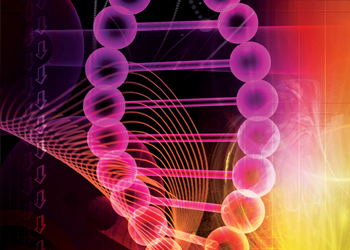 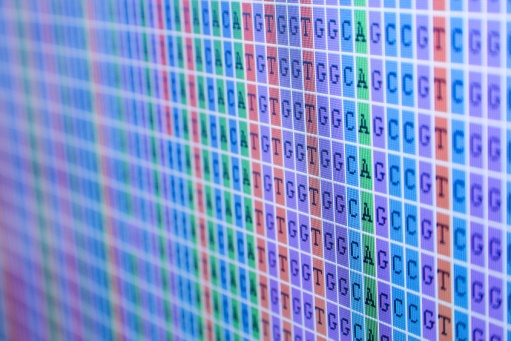 An ENVIROINVEST Zrt. és a Roche Magyarország Kft. szeretettel meghívja Önt és munkatársait az1. NGS – Workshop Az Újgenerációs Szekvenálás Lehetőségeicíműhagyományteremtő szeminárium sorozat első rendezvényére. Terveink szerint az NGS (Next Generation Sequencing) területén dolgozó vagy a tudományterület iránt érdeklődő kutatók és Ph.D. hallgatók számára rendszeresen megrendezendő workshop, az aktuális új fejlesztések, metódusok és eredmények összefoglalásán túl új kooperációs lehetőségek kialakításának is fóruma kíván lenni. 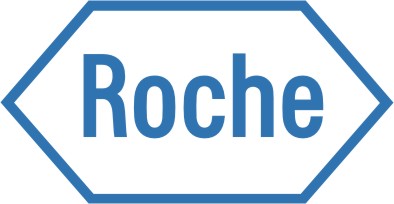 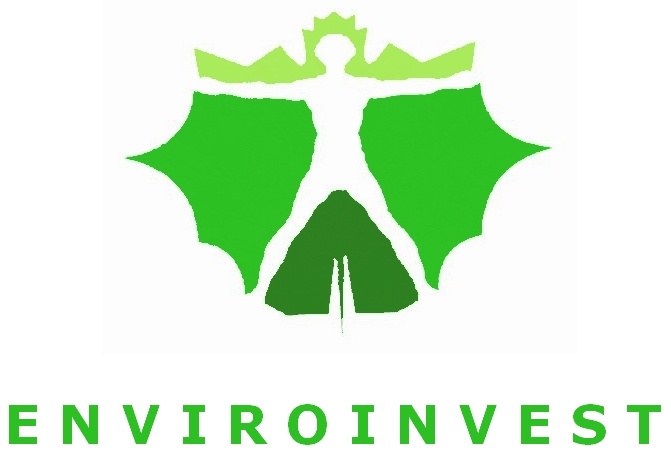 PROGRAM: 9:00-10:00	Regisztráció10:00-10:20	Az Enviroinvest Zrt biotechnológiai üzletágának bemutatása.Dr. Kovács Tamás vezérigazgató helyettes, ENVIROINVEST Zrt.10:20 – 11:00	Felhasználási ötletek a Roche GSjunior újgenerációs szekvenálóhoz.  Becságh Péter termékmanager, Roche Magyarország Kft.11:00 – 13:00	Állófogadás – közben a Nanofágterápiás Központ megtekintése 15-fős csoportokbanMAX. LÉTSZÁM: 45 Fő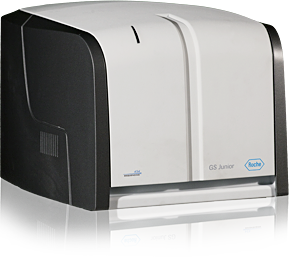 IDŐPONT: 2013.11.12.HELYSZÍN: Pécs, Kertváros u. 2. ENVIROINVEST Zrt.A rendezvény ingyenes, de regisztrációhoz kötött. kérjük küldjön emailt 2013.11.10-ig az asszisztens@enviroinvest.hu-címre. Mindenkit szeretettel várunk! – a szervezők-